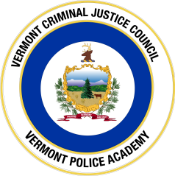 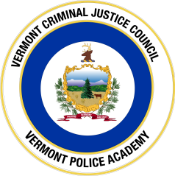 Meeting Location: 317 Academy Drive, Pittsford, VT 05763 Teams Virtual Meeting Link: Join the meeting nowMeeting ID: 213 091 399 011Passcode: iq852zCall to Order: Vermont Criminal Justice Council, Chair, Bill SorrellAdditions or Deletions to the Agenda: Vermont Criminal Justice Council, Chair, Bill SorrellApproval of Minutes: Vermont Criminal Justice Council, Chair, Bill SorrellVice Chair Nomination: Vermont Criminal Justice Council, Chair, Bill SorrellAction item: Vote for Vice ChairWelcome to New Council Members/Proxies: Vermont Criminal Justice Council, Chair, Bill SorrellExecutive Director Updates - Vermont Criminal Justice Council, Executive Director, Heather SimonsStipulation Agreement 2020PNB Vermont Criminal Justice Council, Chair, Bill Sorrell and Associate General Counsel, Kim McManusAction item: Action of the CouncilStipulation Agreement 2020V5O Vermont Criminal Justice Council, Chair, Bill Sorrell and Associate General Counsel, Kim McManusAction item: Action of the CouncilFollow-up to Fair and Impartial Policing Policy: Vermont Criminal Justice Council, Associate General Counsel, Kim McManusPotential Action item: Vote Rules Update - Vermont Criminal Justice Council, Associate General Counsel, Kim McManusGrismore Appeal Update - Vermont Criminal Justice Council, Associate General Counsel, Kim McManusGeneral Discussion - Vermont Criminal Justice Council, Chair, Bill SorrellAction item: Motion to Adjourn- Vermont Criminal Justice Council, Chair, Bill Sorrell